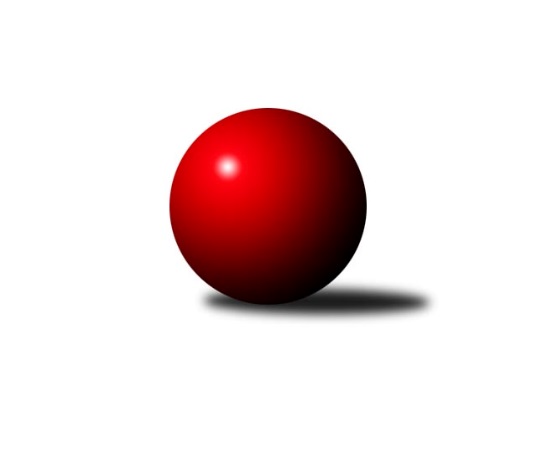 Č.13Ročník 2019/2020	1.2.2020Nejlepšího výkonu v tomto kole: 1641 dosáhlo družstvo: Kuželky Aš EKrajská soutěž 1.třídy KV 2019/2020Výsledky 13. kolaSouhrnný přehled výsledků:Kuželky Aš E	- Kuželky Aš D	8:4	1641:1531		1.2.SKK K.Vary C	- So.Útvina B	8:4	1606:1530		1.2.Kuželky Aš F	- TJ Lomnice E	1:11	1401:1534		1.2.Loko Cheb D 	- Kuželky Ji.Hazlov C	10:2	1618:1482		1.2.SKK K.Vary D	- TJ Lomnice F	10:2	1614:1575		1.2.TJ Lomnice E	- TJ Lomnice F	2:10	1510:1557		22.1.Tabulka družstev:	1.	Kuželky Aš E	12	10	0	2	100 : 44 	 	 1605	20	2.	Jáchymov C	11	9	0	2	100 : 32 	 	 1587	18	3.	So.Útvina B	12	9	0	3	94 : 50 	 	 1555	18	4.	Kuželky Aš D	12	7	0	5	78 : 66 	 	 1551	14	5.	TJ Lomnice F	12	7	0	5	78 : 66 	 	 1536	14	6.	SKK K.Vary D	12	6	1	5	78 : 66 	 	 1469	13	7.	SKK K.Vary C	12	6	1	5	74 : 70 	 	 1536	13	8.	Loko Cheb D	12	5	0	7	66 : 78 	 	 1471	10	9.	TJ Lomnice E	13	4	0	9	61 : 95 	 	 1522	8	10.	Kuželky Ji.Hazlov C	12	2	0	10	44 : 100 	 	 1464	4	11.	Kuželky Aš F	12	0	0	12	19 : 125 	 	 1435	0Podrobné výsledky kola:	 Kuželky Aš E	1641	8:4	1531	Kuželky Aš D	Anna Mistríková	 	 181 	 183 		364 	 0:2 	 404 	 	216 	 188		Petra Bránická	František Mazák ml.	 	 226 	 193 		419 	 0:2 	 422 	 	217 	 205		Ivona Mašková	František Mazák nejml.	 	 193 	 210 		403 	 2:0 	 358 	 	203 	 155		Anna Davídková	František Mazák st.	 	 219 	 236 		455 	 2:0 	 347 	 	196 	 151		Milada Viewegovározhodčí: František MazákNejlepší výkon utkání: 455 - František Mazák st.	 SKK K.Vary C	1606	8:4	1530	So.Útvina B	Václav Šnajdr	 	 205 	 197 		402 	 2:0 	 353 	 	166 	 187		Jitka Červenková	Libor Kupka	 	 202 	 201 		403 	 2:0 	 358 	 	182 	 176		Jiří Kubínek	Blanka Martínková	 	 203 	 204 		407 	 0:2 	 408 	 	202 	 206		Karel Pejšek	Blanka Pešková	 	 194 	 200 		394 	 0:2 	 411 	 	206 	 205		Vít Červenkarozhodčí: Pavel PazderaNejlepší výkon utkání: 411 - Vít Červenka	 Kuželky Aš F	1401	1:11	1534	TJ Lomnice E	Jan Doskočil	 	 143 	 152 		295 	 0:2 	 378 	 	203 	 175		Iva Knesplová Koubková	Libor Grüner	 	 158 	 186 		344 	 0:2 	 348 	 	178 	 170		Václav Basl	Jiří Bláha	 	 200 	 202 		402 	 1:1 	 402 	 	206 	 196		Lucie Kožíšková	Františka Pokorná	 	 158 	 202 		360 	 0:2 	 406 	 	214 	 192		Petra Prouzovározhodčí: Marie KovářováNejlepší výkon utkání: 406 - Petra Prouzová	 Loko Cheb D 	1618	10:2	1482	Kuželky Ji.Hazlov C	Ivan Rambousek	 	 208 	 214 		422 	 2:0 	 338 	 	170 	 168		Vlasta Peková	Josef Jančula	 	 186 	 209 		395 	 2:0 	 369 	 	188 	 181		Veronika Fantová	Jakub Růžička	 	 218 	 188 		406 	 2:0 	 378 	 	190 	 188		Miloš Peka	Jan Adam	 	 192 	 203 		395 	 0:2 	 397 	 	175 	 222		Václav Střeskarozhodčí: Jan AdamNejlepší výkon utkání: 422 - Ivan Rambousek	 SKK K.Vary D	1614	10:2	1575	TJ Lomnice F	Jiří Mitáček st.	 	 222 	 189 		411 	 2:0 	 392 	 	212 	 180		Ladislav Litvák	Miroslav Špaček	 	 187 	 203 		390 	 0:2 	 424 	 	207 	 217		Rudolf Schimmer	Irena Balcarová	 	 186 	 215 		401 	 2:0 	 384 	 	177 	 207		František Krátký	Josef Vančo	 	 206 	 206 		412 	 2:0 	 375 	 	187 	 188		Daniel Furchrozhodčí: Nejlepší výkon utkání: 424 - Rudolf Schimmer	 TJ Lomnice E	1510	2:10	1557	TJ Lomnice F	Lucie Kožíšková	 	 165 	 198 		363 	 0:2 	 380 	 	199 	 181		Ladislav Litvák	Václav Basl	 	 202 	 184 		386 	 0:2 	 390 	 	193 	 197		František Krátký	Iva Knesplová Koubková	 	 194 	 199 		393 	 2:0 	 374 	 	189 	 185		Josef Koňarik	Petra Prouzová	 	 181 	 187 		368 	 0:2 	 413 	 	195 	 218		Rudolf Schimmerrozhodčí: Luboš KožíšekNejlepší výkon utkání: 413 - Rudolf SchimmerPořadí jednotlivců:	jméno hráče	družstvo	celkem	plné	dorážka	chyby	poměr kuž.	Maximum	1.	Vít Červenka 	So.Útvina B	427.38	295.2	132.2	4.7	4/4	(460)	2.	Miroslav Vlček 	Jáchymov C	421.46	291.3	130.2	5.8	6/6	(439)	3.	František Mazák  nejml.	Kuželky Aš E	417.31	286.2	131.1	7.3	3/4	(445)	4.	František Mazák  ml.	Kuželky Aš E	415.50	293.5	122.0	7.8	4/4	(481)	5.	Václav Střeska 	Kuželky Aš E	413.60	295.9	117.7	10.8	5/4	(444)	6.	František Mazák  st.	Kuželky Aš E	413.17	297.2	116.0	10.9	4/4	(455)	7.	Pavel Pazdera 	SKK K.Vary C	408.75	286.3	122.5	7.3	4/6	(439)	8.	Libor Kupka 	SKK K.Vary C	406.76	282.4	124.4	6.0	5/6	(459)	9.	Rudolf Schimmer 	TJ Lomnice F	405.42	284.3	121.2	9.3	6/6	(432)	10.	Jiří Bláha 	Kuželky Aš F	403.53	283.3	120.3	9.1	5/5	(452)	11.	Martin Bezouška 	Jáchymov C	398.93	284.3	114.7	9.6	5/6	(429)	12.	Blanka Pešková 	SKK K.Vary C	398.60	287.6	111.0	9.2	5/6	(453)	13.	František Burian 	TJ Lomnice F	396.75	279.9	116.9	10.6	4/6	(416)	14.	Petra Bránická 	Kuželky Aš D	396.05	279.8	116.3	9.5	4/5	(444)	15.	Luděk Pánek 	So.Útvina B	394.61	278.7	115.9	10.1	3/4	(414)	16.	Ivona Mašková 	Kuželky Aš D	393.25	285.7	107.5	11.3	4/5	(422)	17.	Petra Prouzová 	TJ Lomnice E	393.07	279.9	113.2	10.5	4/4	(413)	18.	Miroslav Špaček 	SKK K.Vary D	389.42	273.5	115.9	11.8	4/4	(449)	19.	Václav Buďka 	Kuželky Aš D	388.87	280.5	108.4	9.9	5/5	(417)	20.	Hana Makarová 	Jáchymov C	388.83	278.0	110.8	10.5	6/6	(414)	21.	Karel Pejšek 	So.Útvina B	387.38	270.9	116.5	9.8	4/4	(411)	22.	Sabina Heroldová 	Jáchymov C	387.31	275.9	111.4	10.8	6/6	(422)	23.	Irena Balcarová 	SKK K.Vary D	386.75	278.4	108.3	10.6	3/4	(409)	24.	Anna Mistríková 	Kuželky Aš E	385.23	276.1	109.2	10.9	3/4	(398)	25.	Daniel Furch 	TJ Lomnice F	385.00	274.0	111.0	10.8	4/6	(397)	26.	Iva Knesplová Koubková 	TJ Lomnice E	384.92	272.2	112.7	12.0	3/4	(423)	27.	Jaroslav Palán 	So.Útvina B	383.90	277.1	106.8	10.5	4/4	(426)	28.	František Krátký 	TJ Lomnice F	382.63	272.9	109.7	10.5	6/6	(401)	29.	Lucie Kožíšková 	TJ Lomnice E	379.40	272.0	107.4	10.6	3/4	(402)	30.	Milada Viewegová 	Kuželky Aš D	378.75	271.4	107.4	11.5	4/5	(431)	31.	Luboš Kožíšek 	TJ Lomnice E	377.67	268.0	109.7	11.6	3/4	(389)	32.	Anna Davídková 	Kuželky Aš D	377.65	271.7	106.0	11.4	4/5	(404)	33.	Jiří Mitáček  st.	SKK K.Vary D	376.33	264.1	112.2	12.3	3/4	(424)	34.	Jiří Kubínek 	So.Útvina B	374.42	276.8	97.6	12.4	4/4	(433)	35.	Ladislav Litvák 	TJ Lomnice F	372.10	265.9	106.2	13.0	5/6	(409)	36.	Jan Adam 	Loko Cheb D 	371.62	263.2	108.4	11.0	7/7	(424)	37.	Václav Basl 	TJ Lomnice E	369.85	268.8	101.1	14.4	4/4	(386)	38.	Josef Vančo 	SKK K.Vary D	369.18	268.1	101.1	11.0	3/4	(412)	39.	Františka Pokorná 	Kuželky Aš F	368.80	268.3	100.5	13.2	5/5	(408)	40.	Radovan Duhai 	Kuželky Aš E	366.17	260.2	106.0	14.8	4/4	(391)	41.	Miloš Peka 	Kuželky Ji.Hazlov C	360.94	266.5	94.5	14.8	4/6	(406)	42.	Blanka Martínková 	SKK K.Vary C	352.67	262.1	90.6	16.1	5/6	(422)	43.	Vladimír Čermák 	SKK K.Vary D	351.50	259.1	92.4	15.6	4/4	(408)	44.	Vlasta Peková 	Kuželky Ji.Hazlov C	346.00	256.6	89.4	18.4	4/6	(370)	45.	Ivan Rambousek 	Loko Cheb D 	344.70	251.5	93.2	15.8	5/7	(425)	46.	Miroslav Toka 	SKK K.Vary D	343.13	256.3	86.9	14.5	4/4	(359)	47.	Jitka Červenková 	So.Útvina B	340.00	252.7	87.3	17.7	3/4	(353)	48.	Veronika Fantová 	Kuželky Ji.Hazlov C	330.60	242.0	88.6	17.7	5/6	(369)	49.	Libor Grüner 	Kuželky Aš F	328.07	243.7	84.3	19.9	4/5	(352)		Michal Hric 	Loko Cheb D 	459.00	301.0	158.0	6.0	1/7	(459)		Adolf Klepáček 	Loko Cheb D 	413.00	287.3	125.7	5.0	3/7	(438)		Pavel Benčík 	Kuželky Ji.Hazlov C	411.33	287.0	124.3	8.3	3/6	(443)		Jakub Růžička 	Loko Cheb D 	406.00	281.0	125.0	10.0	1/7	(406)		Marie Hertelová 	Kuželky Aš D	404.67	280.3	124.3	7.3	1/5	(416)		Daniel Hussar 	Loko Cheb D 	403.00	279.5	123.5	9.5	2/7	(413)		Josef Chrastil 	Loko Cheb D 	399.00	273.0	126.0	5.0	1/7	(399)		Jana Danyová 	Jáchymov C	398.42	295.9	102.5	13.9	3/6	(434)		Michal Hric 	Loko Cheb D 	391.00	279.2	111.8	11.7	3/7	(422)		Václav Šnajdr 	SKK K.Vary C	382.00	285.0	97.0	12.7	3/6	(402)		Juraj Šándor 	Jáchymov C	379.25	278.8	100.5	14.0	1/6	(392)		Milan Fanta 	Kuželky Ji.Hazlov C	377.00	270.0	107.0	8.0	1/6	(377)		Jiří Gabriško 	SKK K.Vary C	375.75	267.5	108.3	11.4	2/6	(422)		Filip Maňák 	TJ Lomnice E	375.00	287.0	88.0	13.0	1/4	(375)		Miroslava Utikalová 	Kuželky Ji.Hazlov C	372.75	260.0	112.8	11.3	2/6	(394)		Petra Svobodová 	Loko Cheb D 	372.50	267.5	105.0	11.5	1/7	(380)		Jan Bartoš 	Kuželky Ji.Hazlov C	370.78	274.9	95.9	16.3	3/6	(399)		Silva Trousilová 	TJ Lomnice E	365.83	272.3	93.5	14.0	2/4	(379)		Yvona Mašková 	Loko Cheb D 	355.00	283.3	71.7	19.7	3/7	(384)		Jana Kožíšková 	TJ Lomnice E	354.50	249.5	105.0	15.5	1/4	(372)		Josef Koňarik 	TJ Lomnice F	350.00	260.0	90.0	14.4	2/6	(404)		Jan Beseda 	Jáchymov C	346.00	261.0	85.0	19.0	1/6	(346)		Josef Jančula 	Loko Cheb D 	344.42	250.7	93.8	13.8	4/7	(395)		Ivana Grünerová 	Kuželky Aš F	343.75	255.1	88.7	18.8	3/5	(387)		Hana Hiřmanová 	Loko Cheb D 	341.67	250.0	91.7	15.7	1/7	(390)		Ludmila Harazinová 	Kuželky Ji.Hazlov C	340.67	258.0	82.7	18.5	3/6	(380)		Marie Kovářová 	Kuželky Aš F	333.00	233.0	100.0	11.0	1/5	(333)		Jan Doskočil 	Kuželky Aš F	324.80	237.3	87.5	20.5	3/5	(365)		Tereza Burianová 	TJ Lomnice F	317.00	231.0	86.0	16.0	1/6	(317)Sportovně technické informace:Starty náhradníků:registrační číslo	jméno a příjmení 	datum startu 	družstvo	číslo startu
Hráči dopsaní na soupisku:registrační číslo	jméno a příjmení 	datum startu 	družstvo	26295	Jakub Růžička	01.02.2020	Loko Cheb D 	Program dalšího kola:14. kolo			-- volný los -- - SKK K.Vary D	8.2.2020	so	15:00	Jáchymov C - TJ Lomnice E	8.2.2020	so	15:00	So.Útvina B - Kuželky Aš E	8.2.2020	so	16:00	Kuželky Aš D - Loko Cheb D 	8.2.2020	so	17:30	Kuželky Ji.Hazlov C - Kuželky Aš F	9.2.2020	ne	10:00	TJ Lomnice F - SKK K.Vary C	Nejlepší šestka kola - absolutněNejlepší šestka kola - absolutněNejlepší šestka kola - absolutněNejlepší šestka kola - absolutněNejlepší šestka kola - dle průměru kuželenNejlepší šestka kola - dle průměru kuželenNejlepší šestka kola - dle průměru kuželenNejlepší šestka kola - dle průměru kuželenNejlepší šestka kola - dle průměru kuželenPočetJménoNázev týmuVýkonPočetJménoNázev týmuPrůměr (%)Výkon6xFrantišek Mazák st.Kuželky Aš E4557xFrantišek Mazák st.Kuželky Aš E119.114553xRudolf SchimmerLomnice F4241xIvona MaškováKuželky Aš D110.474221xIvona MaškováKuželky Aš D4227xFrantišek Mazák ml.Kuželky Aš E109.684193xIvan RambousekLoko Cheb D4224xIvan RambousekLoko Cheb D109.154227xFrantišek Mazák ml.Kuželky Aš E4194xRudolf SchimmerLomnice F106.554241xJosef VančoSKK K.Vary D4121xPetra ProuzováTJ Lomnice E106.28406